La ferme du bois du bocq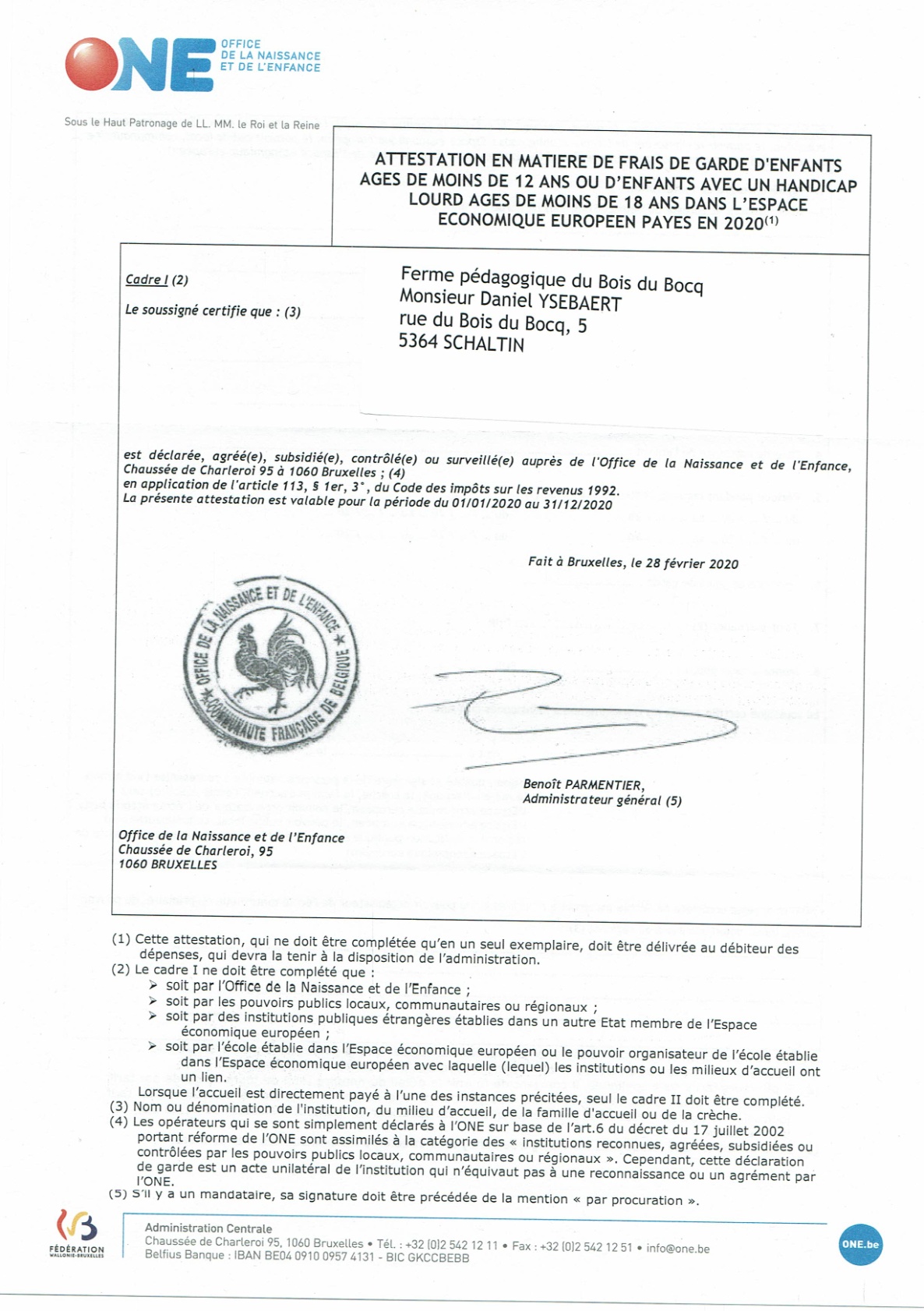 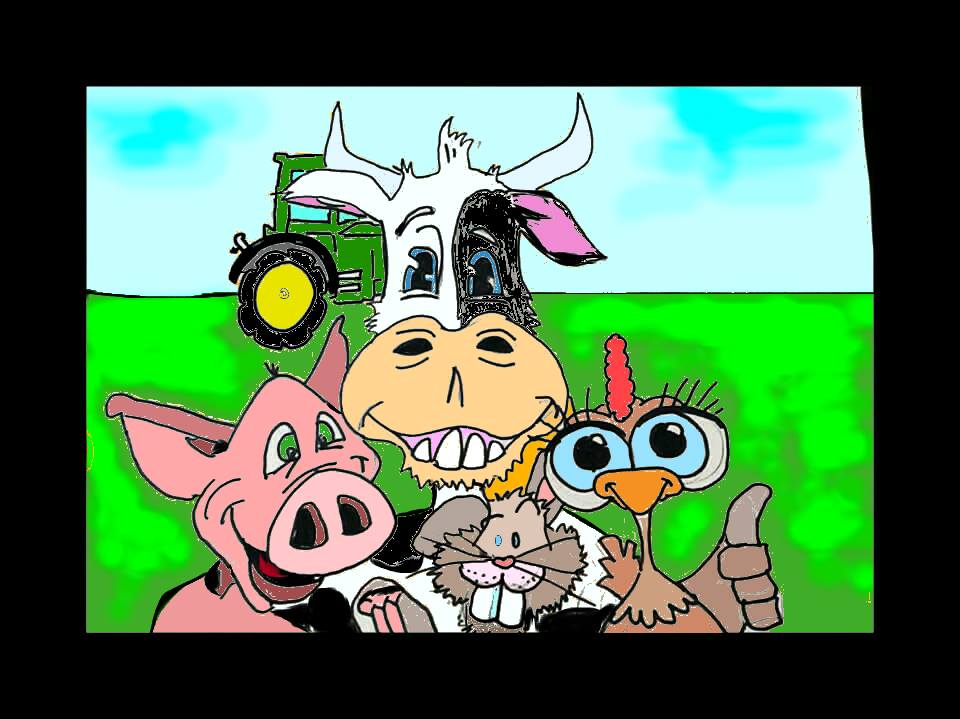 Rue du Bois du Bocq 55364 Schaltin0479/653413Attestation de fréquentationJe soussignée Daniel YsebaertAtteste que le jeune : Nom et prénom : 			Date de naissance :A participé au stage …………………………………………..Qui a eu lieu du…………….. au…………………..Pour un montant de ………… eurosFait à Schaltin 